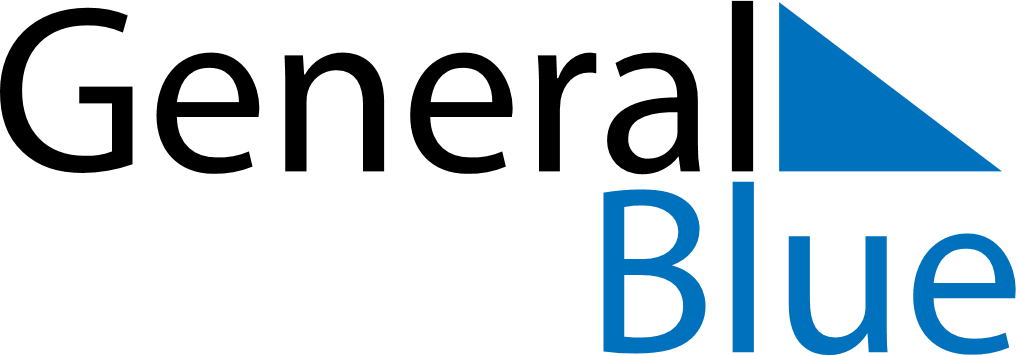 July 2021July 2021July 2021UruguayUruguaySundayMondayTuesdayWednesdayThursdayFridaySaturday123456789101112131415161718192021222324Constitution Day25262728293031